Муниципальное казенное образовательное учреждение «Ирибская средняя общеобразовательная школа им. М.М. Ибрагимова»Аналитическая справка учителя родногоязыка и литературы Ахмедовой П.Х.Фамилия	Ахмедова	Имя	Патимат	Отчество	Хабибулаевна	 Должность: учительница родного языка и литературы.Место работы: МКОУ "Ирибская СОШ"Пол	женский	 Дата рождения	24.03.1974	Место рождения	с.Ириб Чародинский район, Республика Дагестан	Образование	среднее специальное	Квалификационная категория: высшая (для преподавателей) родного языка и литературыГосударственными наградами и отраслевыми наградами награжден(а) и дата награждения8. Общий стаж работы	26 л		9. Стаж работы в системе образования	26л	Стаж работы в данном коллективе	26л	.2. Характеристика  Ахмедова Патимат Хабибулаевна – 24.04.1974 года рождения,  общий стаж работы 25 лет,  стаж работы в системе образования – 25 лет, стаж работы в данном учреждении – 25 лет, среднее спец., высшая квалификационная категория. Применяет в своей работе системно – деятельностный подход, который способствует формированию личностных, метапредметных и предметных универсальных учебных действий школьников, на уроках осуществляет поиск оптимальных путей и способов развития познавательного интереса обучающихся, устанавливает межпредметные связи, соблюдает признаки преемственности. В своей работе использует задания развивающего характера, разнообразные приемы активизации мыслительной деятельности обучающихся: проблемные ситуации, карточки – задания для дифференцированной индивидуальной работы разного уровня сложности, что превращает урок в деловое сотрудничество учителя и обучающегося, в увлекательный творческий поиск новых открытий. Учитель обладает высоким уровнем профессионального мастерства, владеет широким арсеналом методов и приемов обучения. Она использует активные формы работы: уроки – зачеты,  уроки – путешествия, деловые игры, смотры знаний, тестирования, проектную деятельность.  Создание проблемных ситуаций, поиск их решения являются стимулом для успешного обучения детей. Обучающиеся при этом выступают в роли исследователей, самостоятельно находят новые решения.Патимат Хабибулаевна учит детей рассуждать, анализировать, строить обобщения, спорить, доказывать, аргументировано отстаивать свое мнение. Обязательной частью урока является использование обобщающих памяток, перфокарт, схем, раздаточного и иллюстративного материала. Ее дети работают увлеченно, активно, радуясь успехам каждого. Анализ результатов диагностик контрольных работ показывает, что уровень мыслительной деятельности обучающихся находится на оптимальном уровне, знания детей стабильны. Результативность обучения у данного учителя достигается благодаря выполнению базовых программ и личным творческим инициативам. Это чуткий педагог, преданный своему делу, знающий возможность каждого ученика и беззаветно любящий детей. Все ее усилия направлены к одному: пробудить в ребенке любовь к умственному труду, к труду мысли. Поэтому на каждом уроке – постоянные тренировки по закреплению устных вычислительных навыков, широкое использование в процессе обучения ИКТ. Патимат Хабибулаевна владеет в совершенстве методикой обучения. Творчески подходит к выбору различных приемов, активизирующих мыслительную деятельность детей, широко использует местный материал. Самый надежный показатель качества знаний, умений и навыков учащихся – самостоятельное выполнение заданий. Учитель использует подготовительные упражнения, карточки с дифференцированными заданиями, продуманную последовательность заданий, вариантность, комментирование заданий и наглядность. В конце урока собирает и проверяет работы. При проверке обращает внимание на объем дополнительной работы, выполненной сильными учащимися. Смотрит также, с каким основным заданием не справился слабый ученик. И почему? Подбирает ему аналогичные задания для домашней работы. Самостоятельная работа помогает сильному ученику проявить свои творческие способности, а слабому дает возможность познать радость труда. В процессе самостоятельной работы у детей.  При посещении уроков привлекает внимание высокая плотность урока – одно задание сменяется другим, при выполнении которых обязательно присутствует самостоятельная работа учащихся не только при закреплении материала, но и получении новых знаний. Педагог охотно делится своим мастерством с коллегами. Она проводит открытые уроки, выступает на педагогических советах школы, на заседаниях методического объединения учителей гуманитарного цикла,семинарах-практикумах, мастер - классах для учителей школы. Много сил и энергии вкладывает Патимат Хабибулаевна в воспитание школьников. Главное в её работе – продуманная система, в которой всё направлено на развитие у детей познавательной активности, самостоятельности, сплочение ученического коллектива, воспитание нравственных начал. Ведущим способом её влияния на детей является убеждение, поощрение. Особое внимание уделяет воспитанию учащихся, которое осуществляется в тесном контакте с родителями детей. Этому способствуют тематические родительские собрания, открытые уроки, индивидуальные консультации, совместные внеклассные мероприятия: праздники, поездки, походы.Тесный контакт с родителями дают хорошие результаты. Родители уважают Патимат Хабибулаевну и помогают ей в стремлении сформировать у детей положительное отношение к учёбе. В отношении с коллегами ей свойственна коммуникабельность, тактичность, доверительные отношения, умение выслушать и помочь. Увлечённость своим делом, широкий кругозор, высокая работоспособность – всё это создало ей авторитет среди учеников, педагогов и родителей.Патимат Хабибулаевна активно внедряет инновационные формы работы с детьми. С обучающимися, обладающими высокими учебными возможностями, осуществляет целенаправленную работу, что позволяет развивать их исследовательские навыки, логическое мышление, раскрывать творческий и интеллектуальный потенциал. Об этом свидетельствуют результаты участия в конкурсах и предметных турнирах: 3. Результаты освоения обучающимися образовательных программ (показать динамику за 3 года).3.1. Динамика достижений на основе мониторингов, проведенных организацией (по итогам учебного года)4.Участие в предметных олимпиадах республиканского уровня, конкурсах, фестивалях, соревнованиях за последние 5 лет.Степень участия педагога в работе методических объединений Ахмедова П.Х. является руководителем   методического объединения учителей гуманитарного цикла и принимает участие в разработке и внедрении новых программно-методических материалов. Ахмедова П.Х. щедро делится опытом своей работы с коллегами. За это время накоплен большой опыт по организации школьных семинаров, методических совещаний и практикумов. Патимат Хабибулаевна строит свой процесс самообразования на основе индивидуальной образовательной программы, которую составляет из расчета собственных проблем, умея их отделить от трудностей с учетом условий своего труда. Цели и задачи своего профессионального развития, соотносит с профессиональными стандартами, успеваемостью воспитанников и учащихся, стратегическим планом развития образовательного учреждения. Обозначает профессиональные умения, которые необходимо приобрести в процессе самообразования; эффективно отбирает средства для решения поставленных задач. Коррекцию своей программы осуществляет ежегодно, согласно рефлексии. Результатом его собственного образования можно считать выступление с докладами, мастер-классами на районном уровне.5.Результаты транслирования педагогом опыта профессиональной деятельности в педагогических коллективах. Своим опытом и наработками Патимат Хабибулаевна постоянно делится с коллегами на педсоветах, совещаниях, открытых классных мероприятиях. Ее педагогический опыт обобщается и распространяется на муниципальном уровне.Ахмедова П.Х. является:-  I место во всероссийском конкурсе «Педагогический триумф» номинация «Лучший педагогический проект»- Лауреат Всероссийского конкурса «Умната» Блиц-олимпиада: «ФГОС: внеурочная деятельность – важнейший компонент современного образовательного процесса в школе»- Победитель (III место) Всероссийского конкурса «Умната» Блиц-олимпиада: «Учитель-профессионал: какой он с точки зрения новых профессиональных стандартов»- почетный работник РД- в 2016 году заняла 2 место на муниципальном этапе «Лучший учитель родного языка»В 2019 г награждена званием «Почетный работник РФ»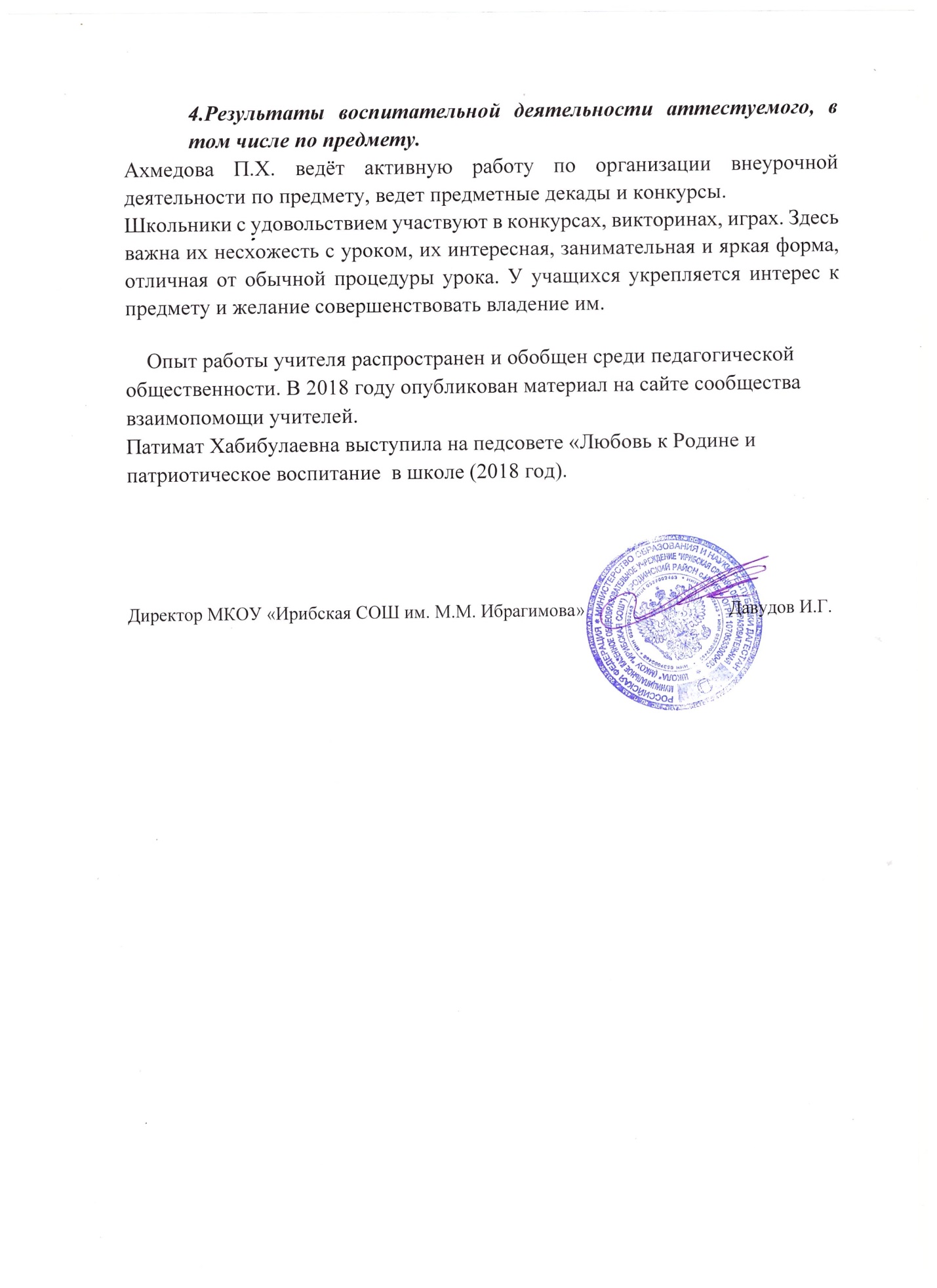 ГодКлассКоличествоуч-сяСредний баллСредний баллСредний баллГодКлассКоличествоуч-сяв классев городе (районе)в РД20187183,3201810103,420198203,4201911103,5201920209203,52020583,7Учебный годФамилия, имя ученикаКлассМероприятия(республиканские, российские)РезультатДокумент2016/2017Омаров Шамиль9Муниципальная олимпиада1-е местоГрамотаХаликов Ибрагим11Муниципальная олимпиада1-е местоГрамота2017/2018ОмароваАминат10Муниципальная олимпиада3-е местоГрамота2017/20182017/2018Гаджиев Гаджи7Муниципальная олимпиада1-е местоГрамота2017/20182017/2018Муртузалиев Шихабудин 9Муниципальная олимпиада1-е местоГрамота2018/2019Исмаилова Анжела11Муниципальная олимпиада1-е местоГрамота Учебный годФамилия, имя ученикаКлассМероприятия(республиканские, российские)РезультатДокумент2017/2018Муртазалиев Гамзат 11Научно-практическая конференция «Шаг в будущее»-муниципальный этап2-е местодиплом2017/2018Дибиров Асхаб11Научно-практическая конференция «Шаг в будущее»-муниципальный этап3-е местоДиплом 2017/20182017/2018Ибрагимов Магомед 9Муниципальная олимпиадаАктивное участиеГрамота 2017/2018Омаров Магомед7Муниципальная олимпиадаАктивное участиеграмота2017/20182017/2018Османова Патимат 11Научно-практическая конференция «Шаг в будущее» - муниципальный этап1-е местоГрамота2018/2019Лебалова Аминат5Муниципальный этап3-е местоГрамота2018/2019Омаров Магомед 9Муниципальный этап1-е место Грамота2019-2020 Омаров Магомед9РеспубликанскийэтапАктивноеучастиеГрамотаОбразовательное событие, его уровеньФормапредставленияТемаДокументШкольныйДоклад «Развитие речи на уроках родного языка и литературы»МуниципальныйДокладВыступление на МО: «Сохранение родного языка своего народа» Районный семинар Открытый урокМастер класс: «Работа с одаренными детьми на уроках родного языка» Педагогический советДоклад «Развитие творческой мыслительной деятельности на уроках родного языка и литературы»Районный уровеньИнтервью газете «Хlакъикъат»Пути сохранения родного языка